Monitoreo de amenazas naturales y antrópicas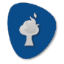 PELIGRO POR PRESENCIA DE INCENDIOS FORESTALES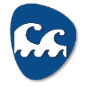  PELIGRO POR APERTURA Y/O COLAPSO DE PRESAS Y REPRESAS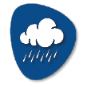 HIDROMETEREOLÓGICA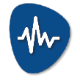 PELIGRO SÍSMICO      Monitoreo de eventos peligrosos (emergencias y desastres)ZONA 1ZONA 2ZONA 3ZONA 6Monitoreo de estado de vías afectadas por eventos peligrososVÍAS DE PRIMER ORDEN:09 vías de primer orden cerradas 27 vías de primer orden parcialmente habilitadasVÍAS DE SEGUNDO ORDEN 07 vías de segundo orden cerradas13 vías de segundo orden parcialmente habilitadasVÍAS DE TERCER ORDEN: 08 vías de tercer orden cerradas	06 vías de tercer orden parcialmente habilitadas.	Declaratorias emitidas por el SGR (vigentes en orden cronológico)Elaborado por: Joao Aspiazu - Operador Nacional de Turno 24/7 – Sala de Situación y Monitoreo Nacional.Revisado por: Ing. Víctor Sánchez - Analista Nacional de Turno 24/7 – Sala de Situación y Monitoreo Nacional.Enviado por:Joao Aspiazu Operador Nacional de Turno 24/7 –   Sala de Situación y Monitoreo Samborondón.Periodo de Monitoreo:Desde:09h0002/11/2023Hasta:21h0002/11/2023     Amenaza en desarrollo, posible desencadenamiento de eventos peligrosos.	     Amenaza en incremento y probable materialización inminente.	     Amenaza dentro de los parámetros normales.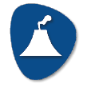 PELIGRO VOLCÁNICO		PELIGRO VOLCÁNICO		PELIGRO VOLCÁNICO		PELIGRO VOLCÁNICO		PELIGRO VOLCÁNICO		PELIGRO VOLCÁNICO		UbicaciónUbicaciónNivel de alerta declaradaSituación actualValoración actualValoración actual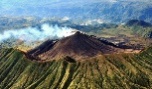 Volcán Reventador, NapoNARANJA18:00 Mediante cámaras se visualiza el semi nublado.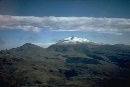 Volcán Chiles-Cerro Negro, CarchiAMARILLA18:00 Mediante cámaras se visualiza el semi nublado.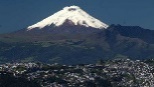 Volcán CotopaxiBLANCA18:00 Mediante cámaras se visualiza el semi nublado.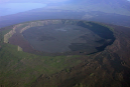 Volcán Sierra Negra, GalápagosAMARILLA17:00 Sin reporte de actividad.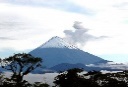 Volcán Sangay, Morona SantiagoAMARILLA 18:00 Mediante cámaras se visualiza el semi nublado.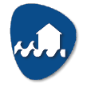 PELIGRO POR INCREMENTO DE CAUDALES DE RÍOS                                                                                                                                                                                                                                                                                                                                                                                                                                                                                                                                                                                                                                                                                                                                                                                                                                                                                                                                                                                                                                                                                                                                                                                                                                                                                                                                                                                                                                                                                                                                                                                                                                                                                                                                                                                                                                                                                                                                                                                                                                                                                                                                                                                                                                                                                                                                                                                                                                                                    PELIGRO POR INCREMENTO DE CAUDALES DE RÍOS                                                                                                                                                                                                                                                                                                                                                                                                                                                                                                                                                                                                                                                                                                                                                                                                                                                                                                                                                                                                                                                                                                                                                                                                                                                                                                                                                                                                                                                                                                                                                                                                                                                                                                                                                                                                                                                                                                                                                                                                                                                                                                                                                                                                                                                                                                                                                                                                                                                                    PELIGRO POR INCREMENTO DE CAUDALES DE RÍOS                                                                                                                                                                                                                                                                                                                                                                                                                                                                                                                                                                                                                                                                                                                                                                                                                                                                                                                                                                                                                                                                                                                                                                                                                                                                                                                                                                                                                                                                                                                                                                                                                                                                                                                                                                                                                                                                                                                                                                                                                                                                                                                                                                                                                                                                                                                                                                                                                                                                    PELIGRO POR INCREMENTO DE CAUDALES DE RÍOS                                                                                                                                                                                                                                                                                                                                                                                                                                                                                                                                                                                                                                                                                                                                                                                                                                                                                                                                                                                                                                                                                                                                                                                                                                                                                                                                                                                                                                                                                                                                                                                                                                                                                                                                                                                                                                                                                                                                                                                                                                                                                                                                                                                                                                                                                                                                                                                                                                                                    PELIGRO POR INCREMENTO DE CAUDALES DE RÍOS                                                                                                                                                                                                                                                                                                                                                                                                                                                                                                                                                                                                                                                                                                                                                                                                                                                                                                                                                                                                                                                                                                                                                                                                                                                                                                                                                                                                                                                                                                                                                                                                                                                                                                                                                                                                                                                                                                                                                                                                                                                                                                                                                                                                                                                                                                                                                                                                                                                                    00 cuerpos de Agua Desbordados00 cuerpos de Agua Desbordados00 cuerpos de Agua Desbordados00 cuerpos de Agua Desbordados00 cuerpos de Agua DesbordadosProvinciaCantónParroquiaSectorNombre del Río---------------00 cuerpos de Agua con tendencia a aumentar de nivel00 cuerpos de Agua con tendencia a aumentar de nivel00 cuerpos de Agua con tendencia a aumentar de nivel00 cuerpos de Agua con tendencia a aumentar de nivel00 cuerpos de Agua con tendencia a aumentar de nivelProvinciaCantónParroquiaSectorNombre del Río---------------02 Incendios activos02 Incendios activos02 Incendios activos02 Incendios activos02 Incendios activos02 Incendios activosProvinciaCantónParroquiaSectorAfectación (Ha)Fecha de Inicio----00 Incendios controlados00 Incendios controlados00 Incendios controlados00 Incendios controlados00 Incendios controlados00 Incendios controladosProvinciaCantónParroquiaSectorAfectación (Ha)Fecha de Inicio------------RecursoCota mínimaCota ActualCota máximaHora de corteValoraciónMolino, Azuay1970.00---1990.50------Mazar, Azuay2138.05---2153.45------Daule Peripa, Guayas70.0075.5985.0016:50Central Baba, Los Ríos114.00116.80117.0008:18Chongón, Guayas44.5046.0255.1516:50El Azúcar, Santa Elena40.00---45.09------San Vicente, Santa Elena50.00---57.49------La Esperanza, Manabí53.4058.3466.0010:50Poza Honda, Manabí104.2996.06106.5010:50Multipropósito Chone, Manabí48.0050.1968.5010:50Agoyán, Tungurahua1645.00---1651.00------Pucará-Pisayambo, Tungurahua3541.00---3565.00------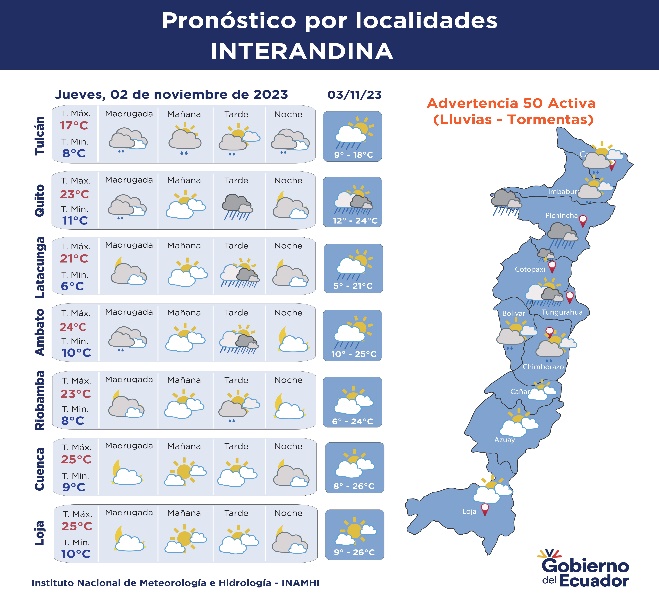 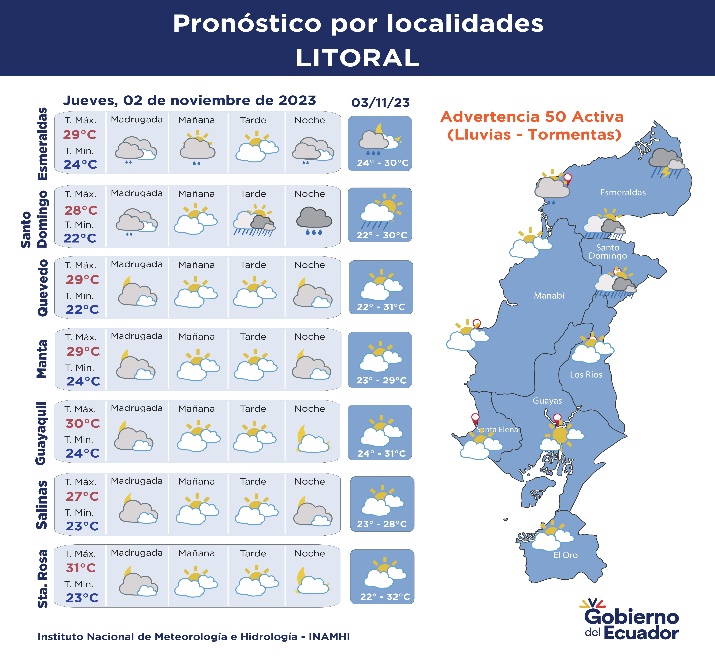 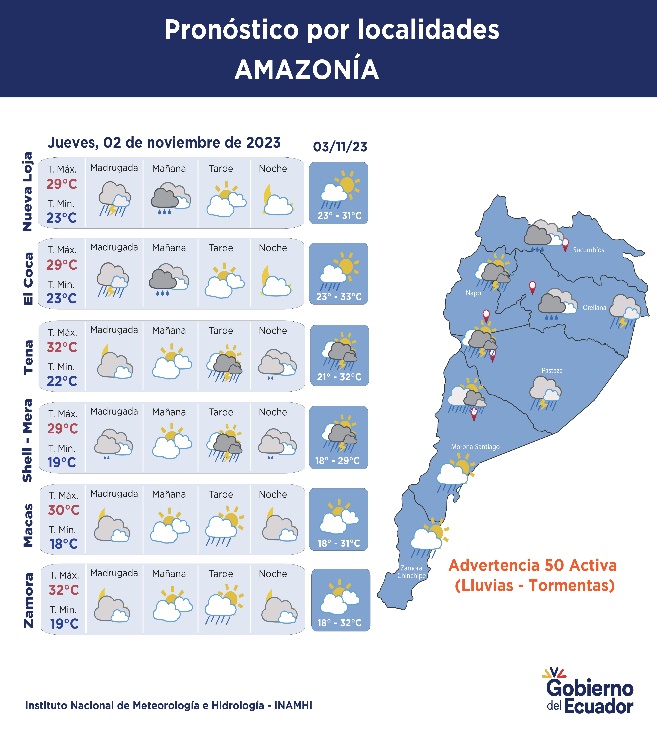 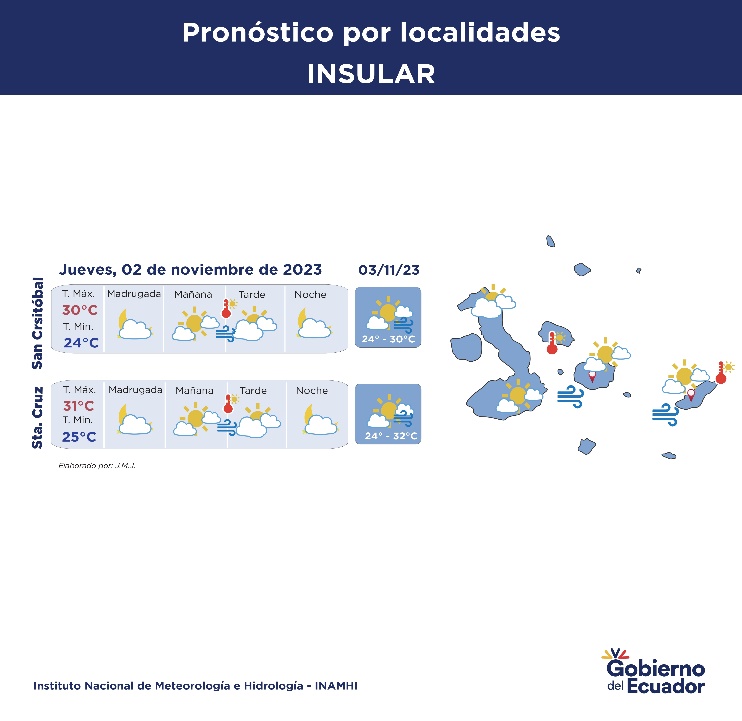 Fecha – Hora LocalMagnitudProfundidadCercano aSentido por la población----------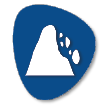 DeslizamientoDeslizamientoLocalización:Esmeraldas/ San Lorenzo/ Alto Tambo/ sector Granada , vía Alto Tambo - Lita E10.Antecedentes:Debido a lluvias suscitadas el 30/10/2023, se produjo un deslizamiento de tierra que afectó a la población e infraestructuras, como consecuencia  la vía de primer orden [E10] estaba cerrada el paso en su totalidad, viviendas afectadas y personas atrapadas, también se registró la afectación de vehículos. Personal del Cuerpo de Bomberos Ibarra estación San Jerónimo con el apoyo del personal de las comunidades cercanas al evento tanto de la parroquia Lita que pertenece a Imbabura conjuntamente con la parroquia de Alto Tambo se unieron para las tareas de búsqueda y rescate de las personas atrapadas, que fueron halladas sin vida. PPNN realizó el levantamiento de los cadáveres. MTOP coordinó con el Cuerpo de Ingenieros del Ejército los trabajos de habilitación y limpieza de la vía. Personal del Cuerpo de Bomberos San Lorenzo realizó los trabajos de los vehículos que fueron afectados.Situación actual:Las familias damnificadas continúan pernoctando en casa de familia de acogida.La vía de primer orden se encuentra habilitada con precaución a conducir.Afectaciones:- 2 familias (8 personas damnificadas).- 1 familia (2 personas afectadas).- 2 personas fallecidas- 2 viviendas destruidas.- 1 vivienda afectada.- 60 metros lineales de vía afectados. - 2 bienes privados afectados (2 vehículos)Acciones de respuesta:La SGR Esmeraldas realizó la entrega de Asistencia Humanitaria.La UGR San Lorenzo remitió la EVIN, adicional indicó el número de personas que conformaba cada familia.Cuerpo de Bomberos Esmeraldas y San Lorenzo se retiraron del sitio debido a que culminaron con las labores de búsqueda y rescate.Cuerpo de Ingenieros del Ejército culminó con los trabajos de rehabilitación vial.Umeva Esmeraldas-SGR CZ1 coordinó con las instituciones pertinentes.Fuentes de información:B Esmeraldas/SGR Esmeraldas/SGR Unidad de Monitoreo de Eventos Adversos Esmeraldas.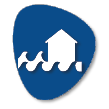 InundaciónInundaciónLocalización:Napo/El Chaco/El Chaco-Santa Rosa/Barrios Urbanos, vía El Chaco - Reventador[E45]Antecedentes:Por lluvias suscitadas en la tarde del 30/10/2023  se presentaron inundaciones en viviendas y en locales ubicados en la vía principal del casco urbano de El Chaco. En la parroquia Santa Rosa, sector La Unión, la vía El Chaco -Reventador esta parcialmente habilitada por deslizamiento. En la parroquia Gonzalo Díaz de Pineda se observa el aumento del río Marker, por lo cual se sugiere circular por la via alterna Baeza - Y de Narupa-Coca-Lago AgrioSituación actual:Debido al mal tiempo y aumento del caudal del río Marker la vía Santa Rosa - Reventador-Lago Agrio se cerró al paso vehicular, via alterna Baeza - Y de Narupa-Coca-Lago Agrio. De forma preliminar el GAD El Chaco reporta que las afectaciones en las viviendas por ingreso de agua son menoresAfectaciones:---Acciones de respuesta:GAD Municipal de El Chaco junto a Cuerpo de Bomberos realizaron la evaluación y atención  del evento. GAD Municipal El Chaco movilizó maquinaria al sector del deslizamiento para la limpieza del a vía. Policía Nacional controla y desvía el flujo vehicular en la Y de Baeza.Fuentes de información:SGR Umeva CZ2/GAD Municipal de El ChacoInundaciónInundaciónLocalización:Orellana/Loreto/Loreto-Avila Huiruno/Barrios Señora de Loreto, 5 de Agosto, San José, Triunfo, entre otrosAntecedentes:Por lluvias suscitadas en la tarde del 29/10/2023 se produjo inundación de algunas viviendas y se registró caida de postes; varios barrios urbanos quedaron sin energía eléctrica, se produjo la caída de un árbol en la vía que conduce al Centro Turístico Milán, por lo cual los turistas no podían salir del sitioSituación actual:Se identificó 3 instituciones educativas afectadas: Naciones Unidas, Juan Pablo II y Huiruno. De forma preliminar se reportó 13 viviendas afectadas, las familias permancen en sus viviendas. Existe un socavamiento de la parte lateral izquierdo del puente principal sobre el río Suno, hay circulación vehicular en la vía. Por el momento no hay lluvias, los ríos Suno y Huataraco se encuentran con un nivel normalAfectaciones:- 1 bien público afectado (muro de contención de la vía hacia Tena)- 1 vía afectada de tercer orden (vía al Centro Turistico Milan)- 3 instituciones educativas afectadas - 13 viviendas afectadas (en proceso de la evaluación familiar)Acciones de respuesta:MINEDUC realizó la evaluación, identificando daños en los techos e ingreso de agua a las aulas. Las autoridades de las instituciones educativas junto a los padres realizaron mingas y planificaron los arreglos. Municipio de Loreto, SGR, Cruz Roja, Policia Nacional, Jefatura Política y GAD Parroquial de Huiruno coordinaron acciones para atender a la población afectada, entre ellas realizaron un levantamiento preliminar de información. GAD Municipal de Loreto movilizó maquinaria para la limpieza y remoción de escombros; Cuerpo de Bomberos de Loreto apoyó en la limpieza de las viviendas y vias que estaban con lodo.Fuentes de información:SGR CZ 2 Unidad de Monitoreo Napo-Orellana/MINEDUC/GAD M Loreto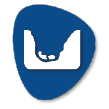 SocavamientoSocavamientoLocalización:Napo/El Chaco/Gonzalo Díaz De Pineda (El Bombón) /San Rafael, Piedra Fina 2, San Luis, San Carlos, vía Y de Baeza-Lago Agrio [E45].Antecedentes:Debido al proceso erosivo desarrollado desde febrero del 2020, el río Quijos (Alto Coca) mantiene en riesgo a varias viviendas y sectores estratégicos, tales como: la Red Estatal Vial [E45], Hidroeléctrica Coca Codo Sinclair, tuberías de SOTE, Poliducto Shushufindi – Quito y OCP. Se mantiene la declaratoria emitida mediante resolución SGR-058-2021 de cambiar el nivel de alerta Naranja a Roja.Situación actual:El 17/10/2023, la Comisión Ejecutora del Río Coca, CERC, informó que el frente de erosión se encuentra en la abscisa 7+500 por 76 días. , se mantienen las condiciones de inestabilidad, principalmente en la zona de Ventana 2, que amenazan los terrenos del antiguo campamento de SINOHYDRO, el sector del poblado de San Luis y las zonas ubicadas en la margen izquierda del cauce.. La variante emergente El Chaco - Lago Agrio se encuentra habilitada.San Rafael continúa sin servicio eléctrico debido a la pérdida de la vía en Piedra Fina, que imposibilita colocar los postes para la distribución del servicio.La circulación vehicular en el tramo "Y" de Baeza- El Reventador se permitirá durante las 24 horas mientras las condiciones climáticas lo permitan. Circular con precaución.Afectaciones:Desde el 2020 a la fecha las afectaciones son las siguientes: -  27692 Personas afectadas indirectas- 76 Personas damnificadas - 122 Personas afectadas-105 Personas evacuadas- 7 Viviendas destruidas- 1120 Metros de vía afectadas- 4 Puentes destruidos: (Puente sobre el río Montana, Marker, Ventana 2 y Puente Piedra Fina 2)- 4 Bienes Afectados: (tuberías del SOTE, Poliducto Shushufindi- Quito y OCP, Sistema de Agua Potable de San Luis ,05/09/2023 bus interprovincial)-100.03 Ha de Cultivo perdidos -3448 Animales de granja afectados y muertos Acciones de respuesta:En tanto, en el río Marker, continúan con los trabajos de construcción de muros para el encause del río y bases para la colocación del puente que será instalado próximamente.  -La Comisión Ejecutora Río Coca - CELEC EP, SGR CZ2 y CCGR San Luis realizan monitoreo constante.Fuentes de información:SGR CZ2 Unidad de Monitoreo Napo-Orellana/CELEC EP/GAD Municipal El Chaco/MTOP/teniente Político Gonzalo Díaz de PinedaDeslizamientoDeslizamientoLocalización:Chimborazo/Alausí/Alausí, Cabecera Cantonal/Casual, vía Guamote – Alausí [E-35].Antecedentes:El 09/12/2022, se produjo un hundimiento en la vía de primer orden, que al momento está cerrada.El día 26/03/2023, debido al hundimiento, se produjo un deslizamiento en la E35 se bajó la montaña afectando completamente la vía de primer orden y viviendas aledañas. Mediante RESOLUCIÓN Nro. SGR-111-2023, se determina: CAMBIAR EL NIVEL DE ALERTA AMARILLA A NARANJA por movimientos en masa en el área de 214 hectáreas, que comprende el sector: Casual y los barrios: La Esperanza, Control Norte, Nueva Alausí, Pircapamba y Bua, del cantón Alausí y, RATIFICAR el estado de ALERTA AMARILLA en el área de 38,07 hectáreas, considerando la actualización del análisis y observaciones técnicas realizadas en campo.Situación actual:La SGR en coordinación con la UGR del GAD de Alausí mediante Oficio Nro. SGR-DZ3GR-2023-1336-TEM informa sobre el cierre del alojamiento temporal del Coliseo Municipal del cantón Alausí provincia Chimborazo, cuyos ocupantes pernoctarán con familiares de acogida y hogares de arriendo. Cuerpo de Bomberos Alausí se encuentra brindando apoyo una vez por semana en el abastecimiento de agua potabla con tanqueros de 1000 litros a las viviendas en las que no se ha podido restablecer el servicio.Afectaciones:- 2320 metros de vía afectada (1120 metros de vía de primer orden y 1200 en vía de segundo orden.- 65 personas fallecidas- 581 personas afectadas- 44 personas heridas.- 10 personas desaparecidas.- 1034 personas damnificadas (evacuadas hacia los alojamientos temporales).- 163 viviendas afectadas - 57 viviendas destruidas- 2 bienes privados destruidos (Asadero Don Fausto y Damada – cafetería se encuentra destruido)- 1 bien privado afectado (Hostería Pircapamba)- 1 Unidad Educativa afectada (U.E. Federico González Suárez)- 2 bienes públicos destruidos (1 Estadio y 1 coliseo).- 3 bienes públicos afectados (25% de red público afectado y 60 % de servicio de agua potable afectado, 20 % de servicio de alcantarillado afectado).- 6 ha de cultivos y pasto destruidos.- 20 ha de cultivos afectados.- 230 Animales afectados.- 427 metros de línea férrea destruida.Acciones de respuesta:Cuerpo de Bomberos de Alausí, abastece de agua potable MAATE establece que a la presente fecha el servicio de agua potable se encuentra racionalizado en el horario de 5 de la mañana a 8 de la noche.Fuentes de información:SGR CZ3 Unidad de Monitoreo Tungurahua/MTOP.DeslizamientoDeslizamientoLocalización:Chimborazo/Alausí/Huigra/Cerro Pasan y Namza Chico.Antecedentes:De acuerdo a informe técnico de la SGR del 11 de junio del 2018 que indicó que, debido a la litología y a la sobre saturación de material se produjeron grietas en los sectores señalados por lo que la SGR sube el estado de Alerta a NARANJA el 09 de abril del 2023 debido al incremento de amenaza de movimientos en masa en Pasan Y Namza Chico, además, de acuerdo a informe del INAMHI en el que indicó que en el mes de abril se incrementarían las lluvias. La evacuación de la población se dio bajo el principio de autoprotección, considerando la continuidad de las grietas y el carácter activo de movimientos en masa de 152,22 hectáreas, que comprende los sectores de Namza Chico, Pasan, Quebrada La Ninfa, UE Eloy Alfaro y Puente Chanchán.Situación actual:Al momento la totalidad de las familias regresaron a sus viviendas. El alojamiento se mantiene activo y equipado.Afectaciones:- 15 familias (77 personas afectadas).Acciones de respuesta:SGR realizó el levantamiento de Informe Técnico donde concluyen que las UE Multitud, Eloy Alfaro y González Suárez se ubican en el interior de los polígonos de susceptibilidad a movimientos de masa considerando que el movimiento de masa es lento se podrían adoptar estrategias de manejo. De acuerdo a esto se propuso recomendaciones.SGR monitorea el evento.Fuentes de información:SGR CZ3 Unidad de Monitoreo Tungurahua/UPREA Alausí/GADC AlausÍ.DeslizamientoDeslizamientoLocalización:Azuay/Santa Isabel/Santa Isabel/La CríaAntecedentes:El 03/06/2022, se suscitó un deslizamiento producto de la saturación del suelo originado por la combinación del deficiente sistema  de riego en el sector, del taponamiento de diferentes quebradas y la deficiencia en el drenaje del terreno. Con fecha 31/03/2023, la SGR declaró la ALERTA AMARILLA al polígono identificado como susceptible a movimientos en masa, el cual tiene un área de 526.22 hectáreas que se extiende sobre la comunidad La Cría, cantón Santa Isabel, provincia del Azuay. El 06/04/2023, la SGR emitó el cambio a ALERTA NARANJA de acuerdo al informe elaborado por Técnico de Análisis de Riesgos de la Coordinación Zonal 6 de Gestión de Riesgos.Con fecha 20/06/2023 Técnico del MIES informó la entrega de Bonos de Contingencia a 22 familias afectadas de la comunidad La Cría.Situación actual:Técnicos de SGR CZ6 informan que al momento se encuentran 38 familias, 104 personas en el alojamiento temporal ya que indican que 1 familia de 7 personas se retiró del mismo por motivos de trabajo. Afectaciones:- 38 familias evacuadas.-130 personas evacuadas (albergue temporal) (Con fecha 15/08/2023 se encuentran en el albergue 38 familias 104 personas)- 3 bienes privados afectados (capilla, casa comunal, cancha central)- 2 bienes públicos afectados- 82 familias afectadas (308 personas)- 44 viviendas afectadas- 8 viviendas destruidas- 8 familias damnificadas (25 personas que permanecen en casa de familias acogientes)Acciones de respuesta:UGR Santa Isabel se mantiene en monitoreo constante del evento.Fuentes de información:SGR CZ6 Unidad de Monitoreo Azuay-Cañar.   No.ProvinciaCantónParroquiaSector/VíaEvento PeligrosoAfectación(metros lineales)Fecha del eventoVías alternas1NapoEl ChacoEl ChacoEl Chaco-Santa Rosa/Barrios Urbanos, vía El Chaco - Reventador[E45]INUNDACIÓN--30/10/2023Baeza - Y de Narupa-Coca-Lago Agrio.2ChimborazoAlausíAlausíCasual y Nuevo Alausí, vía Alausí - Guamote [E-35]DESLIZAMIENTO232026/03/2023Ninguna3PichinchaPuerto QuitoPuerto QuitoPuente que limita entre Pichincha y Esmeraldas, Los Bancos [E28]COLAPSO ESTRUCTURAL10018/03/2023• Quito, Alóag – Unión del Toachi -Santo Domingo• Puerto Quito-La Sexta -Quinindé•  Calacali-Los   Bancos-Las Mercedes-Santo Domingo4Los RíosMontalvoMontalvoVía Rcto. La Estrella Rcto. La Vitalia De 1er Orden - Pisagua Alto - La ConstanciaSOCAVAMIENTO2011/03/2023Ninguna5NapoEl ChacoGonzalo Díaz De Pineda (El Bombón)San Rafael, San Luis, vía Y de Baeza-Lago Agrio [E45]COLAPSO ESTRUCTURAL1023/02/2023Ninguna6NapoEl ChacoGonzalo Díaz De Pineda (El Bombón)Puente sobre el río Marker, tramo de la vía San Luis - Reventador[E45]COLAPSO ESTRUCTURAL---22/02/2023Ninguna7ChimborazoAlausíAlausíCasual, vía Guamote - Alausí [E-35]HUNDIMIENTO15009/12/20228NapoEl ChacoGonzalo Díaz De Pineda (El Bombón)San Rafael, Piedra Fina, San Luis, San Carlos, Vía Y de Baeza-Lago Agrio [E45]SOCAVAMIENTO104002/02/2020Lago Agrio - Coca - Y de Narupa – Tena - Ambato - Quito9OrellanaFrancisco de OrellanaSan Sebastián del Coca [E45] Vía al Coca SOCAVAMIENTO8002/02/2020Lago Agrio - Coca - Y de Narupa – Tena - Ambato - Quito   No.ProvinciaCantónParroquiaSector/VíaEventoPeligrosoAfectación(metros lineales)Fecha del eventoVías alternas1AzuayPautean CristóbalEl Descanso, vía Paute –Guarumales-MéndezINUNDACION5030/10/2023Ninguna2AzuayPucaráPucarákm 105, vía Cuenca-Girón -Pasaje [E-59]DESLIZAMIENTO2030/10/2023Ninguna3TungurahuaBaños de Agua SantaRío VerdeSan Jorge, vía Baños – Puyo [E30]SOCAVAMIENTO10016/07/2023Ninguna4NapoArchidonaCotundoPuente de Jondachi, vía Y de Narupa - Tena[E45]COLAPSO ESTRUCTURAL202/06/2023Ninguna5AzuayCuencaMolleturokm 90, vía Cuenca-Molleturo-Naranjal [E-582]DESLIZAMIENTO4027/04/2023Ninguna6EsmeraldasQuinindéMalimpiaMalimpia, E20 pasando el basurero a mano derechaSOCAVAMIENTO3003/04/2023Ninguna7Los RíosMontalvoMontalvoSanta Marianita - Vía A BalzapambaDESLIZAMIENTO4508/03/2023Ninguna8Morona SantiagoLimón IndanzaYunganza (Cab. en el rosario)Km 35, El Rosario, vía Bella Unión - Limón [E45]DESLIZAMIENTO3004/03/2023Ninguna9ManabíMantasan LorenzoRuta del Spondylus San Lorenzo - Santa Rosa [E15]OLEAJE120024/01/2023Ninguna10AzuaySevilla de Oropalmaskm 76, Vía Paute Guarumales Méndez [E-40]DESLIZAMIENTO2505/09/2022Ninguna11AzuaySevilla de Oropalmaskm 61, Vía Paute Guarumales Méndez [E-40]SOCAVAMIENTO3530/08/2022Ninguna12Manabípuerto LópezSalangoLa Rinconada 5 Cerros, vía Puerto López - Santa Elena [E15].HUNDIMIENTO428/08/2022Ninguna13ManabíSucreLeonidas PlazaKm 19, San Agustín-Tosagua [E-383]SUBSIDENCIA15014/08/2022Ninguna14Morona SantiagoSucúaAsunciónSector paso Carreño [E45]SOCAVAMIENTO518/05/2022Ninguna15AzuayGirónGirónkm 39+500, vía Cuenca-Girón-Pasaje [E-59]HUNDIMIENTO8004/03/2022Ninguna16LojaLojaSantiagoSantiago, vía Loja a Saraguro [E35]DESLIZAMIENTO2026/02/2022Ninguna17PichinchaMejíaManuel Cornejo A.km 38 + 600, vía Alóag – Unión del Toachi [E20]HUNDIMIENTO1525/02/2022Ninguna18EsmeraldasQuinindéRosa Zarate (Quinindé)Km 68 Los Vergeles, vía Esmeraldas - Quinindé [E20]HUNDIMIENTO4008/02/2022Ninguna19ImbaburaIbarraCarolinaSan Jerónimo; vía Salinas - Lita [E 10]DESLIZAMIENTO22522/12/20211.- Ruta desde la E10 Guallupe - San Juan de Lachas (Carchi) - por la E 182 Gualchan - Chical - Maldonado – Tulcán – Ibarra
2.- Para vehículos livianos, E10 desde San Jerónimo - Buenos Aires - Cahuasqui - Tumbabiro.20CañarCañarIngapircaVía El tambo – Ingapirca – Honorato Vásquez km 8+100, km 15.DESLIZAMIENTO10024/11/2021Ninguna21Morona SantiagoMoronaMacas, cabecera cantonal y capital provincialVía Macas-Puyo [E45], tramo puente sobre el río Copueno-puente sobre el río UpanoSOCAVAMIENTO18016/05/2021Ninguna22Morona SantiagoSantiagoPatucaLoma Seca vía Patuca - Santiago [E40]SOCAVAMIENTO1515/01/2020Ninguna23Morona SantiagoTiwintzaSan José de MoronaShaime, vía Santiago-San José de Morona [E40]COLAPSO ESTRUCTURAL17013/05/2020Ninguna24Morona SantiagoTiwintzaSantiago, cabecera cantonalKm 75, Yapapas, vía Entronque a Santiago de Méndez - Santiago [E40]DESLIZAMIENTO7016/05/2020Ninguna25Morona SantiagoTiwintzaSantiago, cabecera cantonalPalomino km 68, vía Santiago-San José de Morona [E40]SOCAVAMIENTO7016/05/2020Ninguna26Morona SantiagoMoronaMacas, cabecera cantonal y capital provincialPuente sobre el río Upano, vía Macas-Puyo-[E45]SOCAVAMIENTO5721/06/2020Ninguna27Morona SantiagoTiwintzaSantiago, cabecera cantonalYapapas, vía Entronque a Santiago de Méndez - Santiago [E40]SOCAVAMIENTO5021/08/2020NingunaNo.ProvinciaCantónParroquiaSector/VíaEvento PeligrosoAfectación(metros lineales)Fecha del eventoVías alternas1PichinchaQuitoItchimbíaAv. De los Conquistadores, ref pasando la casa del QuindeDESLIZAMIENTO6017/06/2023Ninguna2EsmeraldasQuinindéCubeRecinto CubeDESLIZAMIENTO--25/05/2023Ninguna3LojaZapotilloMangahurcoMangahurco - varios sectoresINUNDACIÓN--18/04/2023Ninguna4Santa ElenaSalinasAnconcitoVía al Puerto PesqueroSOCAVAMIENTO--14/03/2023Ninguna5PichinchaQuitoConocotoCalles Hermano Miguel y Panzaleo, cruce de víasSOCAVAMIENTO3028/02/2022Ninguna6ImbaburaPimampiroPimampiro, Cabecera CantonalSan José de AloburoDESLIZAMIENTO50009/11/2021Vía Narchimbuela - Pimampiro7AzuayNabónNabónRosas, Bellavista, Tamboloma, Chunazana.DESLIZAMIENTO5014/03/2021Corraleja-Yasudel-SusudelNo.ProvinciaCantónParroquiaSector/VíaEvento PeligrosoAfectación(metros lineales)Fecha del eventoVías alternas1El OroPiñasMoromoroEl Placer, via El Placer, Vía Buenaventura Saracay [E-585]DESLIZAMIENTO317/10/2023Ninguna2ChimborazoPallatangaPallatangaJiménez, vía Jiménez - PallatangaSOCAVAMIENTO--27/05/2023Ninguna3ChimborazoAlausíMultitudLas Rocas, vía Pallatanga-Cumandá [E-487]HUNDIMIENTO70009/05/2023Ninguna4PichinchaQuitoEl CondadoSanta Rosa, vía Quito hacia NonoDESLIZAMIENTO6007/4/2023Ninguna5Morona SantiagoGualaquizaChigüindaSector Churuco, vía Gualaquiza-Chigüinda-Sigsig [E594]SOCAVAMIENTO---06/06/2022Ninguna6PichinchaQuitoSan AntonioMonjas y ChaguarCOLAPSO ESTRUCTURAL1507/05/2022Ninguna7PichinchaMejíaTambilloEl Murco - Pasando la escuela Carlos Freire Larrea.INUNDACIÓN---11/04/2022Ninguna8AzuayPucaraPucarakm 23-Deuta, Vía Minas-Tablón-PucaráHUNDIMIENTO10009/03/2022Ninguna9ChimborazoGuanoLa MatrizBarrios La Merced, La Dolorosa del cementerio, Magdalena, Santa Anita, Central, San Pedro, La Inmaculada, San Roque, María de Los Ángeles, Espíritu santo, La Dolorosa Centro, Balneario Los Elenes ALUVIÓN---11/12/2021Ninguna10Zamora ChinchipeZamoraCumbaratzaTunantza Alto, vía Timbara Bajo - Timbara AltoCOLAPSO ESTRUCTURAL---15/10/2021Ninguna11OrellanaFrancisco de OrellanaSan José de Guayusa15 km, vía a la Comunidad Sardinas.SOCAVAMIENTO8020/07/2021Ninguna12ChimborazoGuanoGuanandoKm 35, vía Cahuají - Pillate - Cotaló [E-304].DESLIZAMIENTO28/04/2021Riobamba - Mocha - Baños13Morona SantiagoGualaquizaEl RosarioEl Aguacate, vía Sig-Sig-Chiguinda-Gualaquiza [E594]DESLIZAMIENTO---23/09/2020NingunaNo.ProvinciaCantónParroquiaSector/VíaEvento PeligrosoAfectación(metros lineales)Fecha del eventoVías alternas1PichinchaPedro Vicente MaldonadoRecinto El Cinto Vía El Cisne - San DimasALUVIÓN --31/10/2023Ninguna2CotopaxiPujilíTingoPuembo Chico, Vía El Progreso-Puembo Chico.INUNDACIÓN--28/10/2023Ninguna3OrellanaFrancisco de OrellanaSan José de GuayusaVía San José de Guayusa-LumuchaSOCAVAMIENTO--16/06/2023Ninguna4Pichincha MejíaTambilloUshco, vía Tambillo – Panamericana SurINUNDACIÓN2010/04/2022Ninguna 5PichinchaMejíaManuel Cornejo Astorga (Tandapi)Vía de ingreso a las Comunidades Peñas Blancas, El Paraíso, El Mirador y San Francisco.DESLIZAMIENTO14008/02/2022Ninguna6 Morona SantiagoMoronaSinaíPlayas de San Luis, vía Santa María Tunants-Playas de San Luis-Quinta CooperativaINUNDACIÓN388402/05/2021Ninguna7AzuayCuencaNultiPasto Romero, vía al centro ParroquialDESLIZAMIENTO--16/04/2021Ninguna8ChimborazoChunchiChunchi, cabecera cantonalArmeniaDESLIZAMIENTO955.920/01/2021NingunaNo.ProvinciaCantónParroquiaSector/VíaEvento PeligrosoAfectación(metros lineales)Fecha del eventoVías alternas1CotopaxiPanguaEl CorazónComunidad San Francisco Bajo, vía  Pangua el Corazón- ApaguaSOCAVAMIENTO--28/10/2023Ninguna2EsmeraldasEloy AlfaroLuis Vargas Torres vía PLaya de Oro hacia AngosturaDESLIZAMIENTO3019/10/2023Ninguna3Los RíosMontalvoMontalvocruce de La Esmeralda hacia la Maravilla - rcto. La Maravilla - rcto. Lola Grande - rcto. Lola Chica - sector. Ciudad Perdida - río Santa Rosa - rcto. La Huaquillas - rcto. 24 de mayo - rcto. La Mascota - rcto. Villaflores - Los Almendros - río CristalINUNDACIÓN46025/05/2023Ninguna 4CarchiTulcánGonzález SuárezCiudadela Padre Carlos de la Vega, calle Manuel Machado y Adolfo BeckerDESLIZAMIENTO2016/05/2023Ninguna5PastazaArajunoArajunoBoano, vía Shiwakucha – Puni BocanaSOCAVAMIENTO7028/07/2022Ninguna6AzuayPucaráPucarákm 16+500, Vía Minas-Tablón-PucaráDESLIZAMIENTO5019/04/2022NingunaEvento peligrosoEvento peligrosoEvento peligrosoEvento peligrosoNivel de alertaNivel de alertaNivel de alertaFecha de vigenciaFecha de vigenciaFecha de vigenciaDocumentoDocumento                                Declaratoria de cambio de Alerta Amarilla a NARANJA en las 17 provincias del Ecuador, establecidas en la Resolución Nro. SGR-156- 2023, de 15 de mayo de 2023, así como, AMPLIAR A NIVEL PROVINCIAL el estado de alerta naranja, considerando el desarrollo del Fenómeno El Niño –Oscilación del Sur (ENOS); a fin de precautelar la integridad de la población, las infraestructuras y medios de vida, que estarían expuestos ante el inminente impacto del evento en el país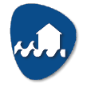                                 Declaratoria de cambio de Alerta Amarilla a NARANJA en las 17 provincias del Ecuador, establecidas en la Resolución Nro. SGR-156- 2023, de 15 de mayo de 2023, así como, AMPLIAR A NIVEL PROVINCIAL el estado de alerta naranja, considerando el desarrollo del Fenómeno El Niño –Oscilación del Sur (ENOS); a fin de precautelar la integridad de la población, las infraestructuras y medios de vida, que estarían expuestos ante el inminente impacto del evento en el país                                Declaratoria de cambio de Alerta Amarilla a NARANJA en las 17 provincias del Ecuador, establecidas en la Resolución Nro. SGR-156- 2023, de 15 de mayo de 2023, así como, AMPLIAR A NIVEL PROVINCIAL el estado de alerta naranja, considerando el desarrollo del Fenómeno El Niño –Oscilación del Sur (ENOS); a fin de precautelar la integridad de la población, las infraestructuras y medios de vida, que estarían expuestos ante el inminente impacto del evento en el país                                Declaratoria de cambio de Alerta Amarilla a NARANJA en las 17 provincias del Ecuador, establecidas en la Resolución Nro. SGR-156- 2023, de 15 de mayo de 2023, así como, AMPLIAR A NIVEL PROVINCIAL el estado de alerta naranja, considerando el desarrollo del Fenómeno El Niño –Oscilación del Sur (ENOS); a fin de precautelar la integridad de la población, las infraestructuras y medios de vida, que estarían expuestos ante el inminente impacto del evento en el paísNaranjaNaranjaNaranja19/09/202319/09/202319/09/2023Resolución No. SGR-382-2023Resolución No. SGR-382-2023 Movimientos en masa: Yaute, Pasaloma y Piñancay - Parroquia Capsol  Cantón: Chunchi, Provincia: Chimborazo.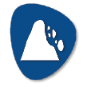  Movimientos en masa: Yaute, Pasaloma y Piñancay - Parroquia Capsol  Cantón: Chunchi, Provincia: Chimborazo. Movimientos en masa: Yaute, Pasaloma y Piñancay - Parroquia Capsol  Cantón: Chunchi, Provincia: Chimborazo. Movimientos en masa: Yaute, Pasaloma y Piñancay - Parroquia Capsol  Cantón: Chunchi, Provincia: Chimborazo.AmarillaAmarillaAmarilla17/09/202317/09/202317/09/2023Resolución  No. SGR-381-2023Resolución  No. SGR-381-2023 Declaratoria de ALERTA AMARILLA Movimientos en masa en La Vainilla y La Laguna Parroquia: Honorato Vásquez, Cantón: Santa Ana, Provincia: Manabí. Declaratoria de ALERTA AMARILLA Movimientos en masa en La Vainilla y La Laguna Parroquia: Honorato Vásquez, Cantón: Santa Ana, Provincia: Manabí. Declaratoria de ALERTA AMARILLA Movimientos en masa en La Vainilla y La Laguna Parroquia: Honorato Vásquez, Cantón: Santa Ana, Provincia: Manabí. Declaratoria de ALERTA AMARILLA Movimientos en masa en La Vainilla y La Laguna Parroquia: Honorato Vásquez, Cantón: Santa Ana, Provincia: Manabí.AmarillaAmarillaAmarilla23/05/202323/05/202323/05/2023Resolución No. SGR-169-2023Resolución No. SGR-169-2023Declaratoria de Cambio de ALERTA AMARILLA por movimientos en masa al área de 11,50 hectáreas en el sector Astillero, de la parroquia Bahía de Caráquez, cantón Sucre, provincia de Manabí; considerando que las condiciones y parámetros indican que puede presentarse un evento que produzca afectaciones en la población e infraestructura.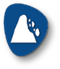 Declaratoria de Cambio de ALERTA AMARILLA por movimientos en masa al área de 11,50 hectáreas en el sector Astillero, de la parroquia Bahía de Caráquez, cantón Sucre, provincia de Manabí; considerando que las condiciones y parámetros indican que puede presentarse un evento que produzca afectaciones en la población e infraestructura.Declaratoria de Cambio de ALERTA AMARILLA por movimientos en masa al área de 11,50 hectáreas en el sector Astillero, de la parroquia Bahía de Caráquez, cantón Sucre, provincia de Manabí; considerando que las condiciones y parámetros indican que puede presentarse un evento que produzca afectaciones en la población e infraestructura.Declaratoria de Cambio de ALERTA AMARILLA por movimientos en masa al área de 11,50 hectáreas en el sector Astillero, de la parroquia Bahía de Caráquez, cantón Sucre, provincia de Manabí; considerando que las condiciones y parámetros indican que puede presentarse un evento que produzca afectaciones en la población e infraestructura.AmarillaAmarillaAmarilla10/04/202310/04/202310/04/2023Resolución No. SGR-110-2023Resolución No. SGR-110-2023Declaratoria de Cambio de ALERTA AMARILLA a NARANJA por incremento de amenaza de movimientos en masa al polígono identificado como susceptible a movimientos en masa en las comunidades Aypug, Casual y los barrios: La Esperanza, Control Norte, Nueva Alausí, Pircapamba y Bua.Declaratoria de Cambio de ALERTA AMARILLA a NARANJA por incremento de amenaza de movimientos en masa al polígono identificado como susceptible a movimientos en masa en las comunidades Aypug, Casual y los barrios: La Esperanza, Control Norte, Nueva Alausí, Pircapamba y Bua.Declaratoria de Cambio de ALERTA AMARILLA a NARANJA por incremento de amenaza de movimientos en masa al polígono identificado como susceptible a movimientos en masa en las comunidades Aypug, Casual y los barrios: La Esperanza, Control Norte, Nueva Alausí, Pircapamba y Bua.Declaratoria de Cambio de ALERTA AMARILLA a NARANJA por incremento de amenaza de movimientos en masa al polígono identificado como susceptible a movimientos en masa en las comunidades Aypug, Casual y los barrios: La Esperanza, Control Norte, Nueva Alausí, Pircapamba y Bua.NaranjaNaranjaNaranja10/04/202310/04/202310/04/2023Resolución No. SGR-111-2023Resolución No. SGR-111-2023Declaratoria del estado de ALERTA NARANJA por movimientos en masa al área de 152,22 hectáreas que comprende los sectores: Namza Chico, Pasán, Quebrada La Ninfa, UE Eloy Alfaro y Puente Chachán, de la parroquia Huigra, cantón Alausí, provincia de ChimborazoDeclaratoria del estado de ALERTA NARANJA por movimientos en masa al área de 152,22 hectáreas que comprende los sectores: Namza Chico, Pasán, Quebrada La Ninfa, UE Eloy Alfaro y Puente Chachán, de la parroquia Huigra, cantón Alausí, provincia de ChimborazoDeclaratoria del estado de ALERTA NARANJA por movimientos en masa al área de 152,22 hectáreas que comprende los sectores: Namza Chico, Pasán, Quebrada La Ninfa, UE Eloy Alfaro y Puente Chachán, de la parroquia Huigra, cantón Alausí, provincia de ChimborazoDeclaratoria del estado de ALERTA NARANJA por movimientos en masa al área de 152,22 hectáreas que comprende los sectores: Namza Chico, Pasán, Quebrada La Ninfa, UE Eloy Alfaro y Puente Chachán, de la parroquia Huigra, cantón Alausí, provincia de ChimborazoNaranjaNaranjaNaranja09/04/202309/04/202309/04/2023Resolución No. SGR 106-023Resolución No. SGR 106-023Declaratoria del estado de ALERTA NARANJA por incremento de amenaza de movimientos en masa al polígono identificado como susceptible a movimientos en masa el cual tiene un área de 442.62 hectáreas que se extiende sobre la comunidad La Cría - Cantón: Santa Isabel, Provincia: Azuay.Declaratoria del estado de ALERTA NARANJA por incremento de amenaza de movimientos en masa al polígono identificado como susceptible a movimientos en masa el cual tiene un área de 442.62 hectáreas que se extiende sobre la comunidad La Cría - Cantón: Santa Isabel, Provincia: Azuay.Declaratoria del estado de ALERTA NARANJA por incremento de amenaza de movimientos en masa al polígono identificado como susceptible a movimientos en masa el cual tiene un área de 442.62 hectáreas que se extiende sobre la comunidad La Cría - Cantón: Santa Isabel, Provincia: Azuay.Declaratoria del estado de ALERTA NARANJA por incremento de amenaza de movimientos en masa al polígono identificado como susceptible a movimientos en masa el cual tiene un área de 442.62 hectáreas que se extiende sobre la comunidad La Cría - Cantón: Santa Isabel, Provincia: Azuay.NaranjaNaranjaNaranja06/04/202306/04/202306/04/2023Resolución No. SGR-104-2023Resolución No. SGR-104-2023Declaratoria del estado de ALERTA NARANJA por movimientos en masa, el área de influencia equivalente a 53132.993 m², ubicada en la ciudadela El Fátima, parroquia Francisco Pacheco, del cantón Portoviejo, Provincia de Manabí, debido a que la materialización del evento peligroso por movimientos en masa es inminente, lo que afectaría a la población.Declaratoria del estado de ALERTA NARANJA por movimientos en masa, el área de influencia equivalente a 53132.993 m², ubicada en la ciudadela El Fátima, parroquia Francisco Pacheco, del cantón Portoviejo, Provincia de Manabí, debido a que la materialización del evento peligroso por movimientos en masa es inminente, lo que afectaría a la población.Declaratoria del estado de ALERTA NARANJA por movimientos en masa, el área de influencia equivalente a 53132.993 m², ubicada en la ciudadela El Fátima, parroquia Francisco Pacheco, del cantón Portoviejo, Provincia de Manabí, debido a que la materialización del evento peligroso por movimientos en masa es inminente, lo que afectaría a la población.Declaratoria del estado de ALERTA NARANJA por movimientos en masa, el área de influencia equivalente a 53132.993 m², ubicada en la ciudadela El Fátima, parroquia Francisco Pacheco, del cantón Portoviejo, Provincia de Manabí, debido a que la materialización del evento peligroso por movimientos en masa es inminente, lo que afectaría a la población.NaranjaNaranjaNaranja03/04/202303/04/202303/04/2023Resolución No. SGR-099-2023Resolución No. SGR-099-2023Declaratoria del estado de ALERTA AMARILLA por incremento de amenaza de movimientos en masa al polígono identificado como susceptible a movimientos en masa con un área de 330.56 hectáreas pertenecientes al sector Cuchucún, el cual comprende las comunidades: Quilloac, Cruz Loma y Cuchucún. Cantón: Cañar, Provincia: Cañar.Declaratoria del estado de ALERTA AMARILLA por incremento de amenaza de movimientos en masa al polígono identificado como susceptible a movimientos en masa con un área de 330.56 hectáreas pertenecientes al sector Cuchucún, el cual comprende las comunidades: Quilloac, Cruz Loma y Cuchucún. Cantón: Cañar, Provincia: Cañar.Declaratoria del estado de ALERTA AMARILLA por incremento de amenaza de movimientos en masa al polígono identificado como susceptible a movimientos en masa con un área de 330.56 hectáreas pertenecientes al sector Cuchucún, el cual comprende las comunidades: Quilloac, Cruz Loma y Cuchucún. Cantón: Cañar, Provincia: Cañar.Declaratoria del estado de ALERTA AMARILLA por incremento de amenaza de movimientos en masa al polígono identificado como susceptible a movimientos en masa con un área de 330.56 hectáreas pertenecientes al sector Cuchucún, el cual comprende las comunidades: Quilloac, Cruz Loma y Cuchucún. Cantón: Cañar, Provincia: Cañar.AmarillaAmarillaAmarilla31/03/202331/03/202331/03/2023Resolución No. SGR-091-2023Resolución No. SGR-091-2023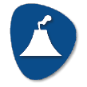 Incremento Actividad Volcánica CotopaxiIncremento Actividad Volcánica CotopaxiIncremento Actividad Volcánica CotopaxiIncremento Actividad Volcánica CotopaxiBlancaBlancaBlanca26/10/202326/10/202326/10/2023Resolución No. SGR-0447-2023Resolución No. SGR-0447-2023Declaratoria del estado de ALERTA AMARILLA por deslizamiento en La Armenia, Chunchi, provincia de Chimborazo.Declaratoria del estado de ALERTA AMARILLA por deslizamiento en La Armenia, Chunchi, provincia de Chimborazo.Declaratoria del estado de ALERTA AMARILLA por deslizamiento en La Armenia, Chunchi, provincia de Chimborazo.AmarillaAmarillaAmarilla15/07/202215/07/202215/07/2022Resolución No. SGR-182-2022Resolución No. SGR-182-2022Movimiento en masa barrios Rosas, Bellavista, Tamboloma y Rosario de la parroquia Nabón, cantón Nabón, provincia de AzuayMovimiento en masa barrios Rosas, Bellavista, Tamboloma y Rosario de la parroquia Nabón, cantón Nabón, provincia de AzuayMovimiento en masa barrios Rosas, Bellavista, Tamboloma y Rosario de la parroquia Nabón, cantón Nabón, provincia de AzuayNaranjaNaranjaNaranja23/11/202123/11/202123/11/2021Resolución No. SGR-171-2021Resolución No. SGR-171-2021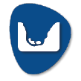 Socavamiento por la erosión del río Coca y sus afluentes –Cantón: El Chaco, Provincia: Napo.Socavamiento por la erosión del río Coca y sus afluentes –Cantón: El Chaco, Provincia: Napo.Socavamiento por la erosión del río Coca y sus afluentes –Cantón: El Chaco, Provincia: Napo.RojaRojaRoja21/05/202121/05/202121/05/2021Resolución No. SGR-058-2021Resolución No. SGR-058-2021Actividad Volcánica Sangay: Caída de cenizaProvincia de ChimborazoActividad Volcánica Sangay: Caída de cenizaProvincia de ChimborazoActividad Volcánica Sangay: Caída de cenizaProvincia de ChimborazoAmarillaAmarillaAmarilla16/06/202016/06/202016/06/2020Resolución No. SGR-045-2020Resolución No. SGR-045-2020Aumento de sedimentos volcánicos Río Upano- Parroquias Sinaí y Sevilla de Don Bosco, cantón Morona, Morona SantiagoAumento de sedimentos volcánicos Río Upano- Parroquias Sinaí y Sevilla de Don Bosco, cantón Morona, Morona SantiagoAumento de sedimentos volcánicos Río Upano- Parroquias Sinaí y Sevilla de Don Bosco, cantón Morona, Morona SantiagoAmarillaAmarillaAmarilla05/12/201905/12/201905/12/2019Resolución No. SGR-140-2019Resolución No. SGR-140-2019Incremento de lluvias e inundacionesGuayas, El Oro, Sto. Domingo, Esmeraldas, Manabí y Los Ríos y Bolívar, cantón Chillanes, San José del Tambo.Incremento de lluvias e inundacionesGuayas, El Oro, Sto. Domingo, Esmeraldas, Manabí y Los Ríos y Bolívar, cantón Chillanes, San José del Tambo.Incremento de lluvias e inundacionesGuayas, El Oro, Sto. Domingo, Esmeraldas, Manabí y Los Ríos y Bolívar, cantón Chillanes, San José del Tambo.AmarillaAmarillaAmarilla16/07/201916/07/201916/07/2019Resolución No. SGR-066-2019Resolución No. SGR-066-2019Deslizamiento San José de Alluriquín, Santo Domingo de Los TsáchilasDeslizamiento San José de Alluriquín, Santo Domingo de Los TsáchilasDeslizamiento San José de Alluriquín, Santo Domingo de Los TsáchilasAmarillaAmarillaAmarilla17/10/2018         17/10/2018         17/10/2018         Resolución No. SGR-006-2018Resolución No. SGR-006-2018Deslizamiento Sector las Juanitas, Quinindé,EsmeraldasDeslizamiento Sector las Juanitas, Quinindé,EsmeraldasDeslizamiento Sector las Juanitas, Quinindé,EsmeraldasNaranjaNaranjaNaranja12/05/201612/05/201612/05/2016Resolución No. SGR-060-2016Resolución No. SGR-060-2016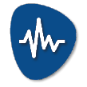 Sismo 7.8 Pedernales,ManabíSismo 7.8 Pedernales,ManabíSismo 7.8 Pedernales,ManabíRojaRojaRoja17/04/201617/04/201617/04/2016Resolución No. SGR-048-2016Resolución No. SGR-048-2016Incremento Actividad Volcánica del Chiles – Cerro Negro, CarchiIncremento Actividad Volcánica del Chiles – Cerro Negro, CarchiIncremento Actividad Volcánica del Chiles – Cerro Negro, CarchiAmarillaAmarillaAmarilla01/10/201401/10/201401/10/2014Resolución No. SGR-049-2014Resolución No. SGR-049-2014Deslizamiento San José de Atahualpa, El OroDeslizamiento San José de Atahualpa, El OroDeslizamiento San José de Atahualpa, El OroNaranjaNaranjaNaranja08/05/201408/05/201408/05/2014Resolución No. SGR-012-2014Resolución No. SGR-012-2014Incremento Actividad Volcánica del Reventador,NapoIncremento Actividad Volcánica del Reventador,NapoIncremento Actividad Volcánica del Reventador,NapoNaranjaNaranjaNaranja27/03/201427/03/201427/03/2014Resolución No. SGR-008-2014Resolución No. SGR-008-2014Declaratorias de Zonas de RiesgosDeclaratorias de Zonas de RiesgosDeclaratorias de Zonas de RiesgosDeclaratorias de Zonas de RiesgosDeclaratorias de Zonas de RiesgosFecha de vigenciaFecha de vigenciaFecha de vigenciaDocumentoDocumentoDocumentoInundacionesBabahoyo, Los RíosInundacionesBabahoyo, Los RíosInundacionesBabahoyo, Los Ríos11/12/201911/12/201911/12/2019Resolución No. SGR-149-2019Resolución No. SGR-149-2019Resolución No. SGR-149-2019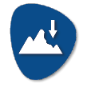 Hundimiento,Zaruma, El OroHundimiento,Zaruma, El OroHundimiento,Zaruma, El Oro07/03/201707/03/201707/03/2017Resolución No. SGR-029-2015Resolución No. SGR-029-2015Resolución No. SGR-029-2015